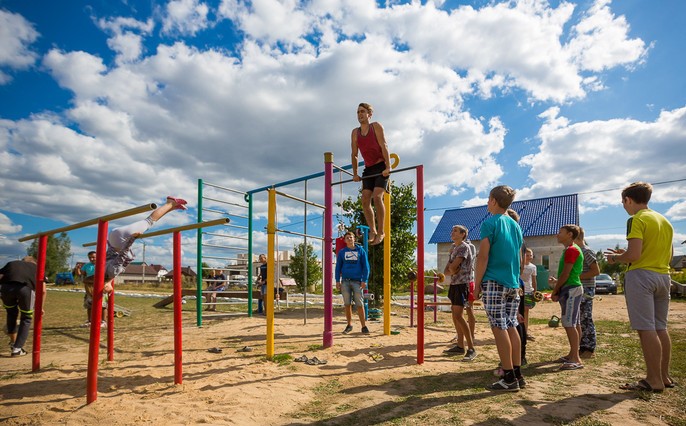 1.Наименование и место нахождения ТОС:Полное наименование: Территориальное общественное самоуправление «Победа» с. Парфеново, ул.40 лет Победы и ул. СадоваяСокращённое наименование: ТОС «Победа» Адрес: 665434, Иркутская область,   Черемховский район, 	с. Парфеново, ул. 40 Лет Победы и ул. Садовая2.Наименование проекта:«Детская спортивно-игровая площадка «Территория детей»3.Приоритетное направление, по которому заявлен проект:- благоустройство территории ТОС;- формирование здорового образа жизни;- поддержка семьи, материнства и детства.4.Дата начала реализации проекта:10 мая 2020 г.5.Дата окончания реализации проекта:01 августа 2020 г.6.Территория реализации проекта:- пустырь в с. Парфеново между ул.40 Лет Победы и ул. Садовая7.Целевые группы:- дети, подростки, молодёжь;- семьи;- пожилые люди8.Использование механизмов волонтёрства:В проекте принимают участие:- ТОС «Победа» с. Парфеново, ул.40 Лет Победы и ул. Садовая- уличный комитет ул. 40 Лет Победы и ул. Садовая-администрация Парфёновского сельского поселения- члены МСОД «Шаг вперед»-культработники Парфёновского КДЦ9.Использование благотворительности:- личный вклад жителей села;- вклад частных предпринимателей.10.Использование механизмов социального партнёрства:-  ИП «Тарабрин.» (руководитель Тарабрин С.Н.)                        - ИП Труфанов А.Н. (руководитель Труфанов А.Н.)  - ИП КФХ Труфанов А.А. (руководитель Труфанов А.А.)- ИП Буцкий В.И. (руководитель Буцкий В.И.)- ИП Попов А.А. ( руководитель Попов А.А.)11.Информационная поддержка проекта:- газета «Моё село, край Черемховский»;- официальное издание "Парфеновский вестник"- листовки на досках объявлений-социальные сети и ресурс Интернет 12.Общая стоимость проекта:150 000 руб.13.Сумма, запрашиваемая из бюджета на реализацию проекта:125 000 руб. Отсутствие места поведения досуга всегда являлось проблемой детей и молодёжи села. Физическое развитие школьников в учебное время обеспечивают уроки физкультуры, но в свободное от занятий и в летнее время ребятам негде проводить досуг интересно и с пользой. В то же время, когда ученики приходят на уроки физкультуры, они не могут выполнить стандартных нормативов, поскольку им просто негде заниматься своим физическим развитием.        Необходимо отметить важную роль детской игровой спортивной площадки для родителей, занимающихся подсобным хозяйством. 90 % жителей села занимаются разведением личного подсобного хозяйства, так как у многих это единственный источник дохода, и на полноценное развитие ребёнка у них чаще не хватает времени, и дети предоставлены сами себе. Эта площадка будет работать с круглогодичным использованием. Лето – это игровая площадка с песочницей, качелями, с спортивными тренажёрами и снарядами для отдыха и физического развития детей, для проведения культурно-массовых и спортивных мероприятий на воздухе. В зиму он будет являться уголком детского творчества, где дети смогут под руководством взрослых строить снежные фигуры и ледяную горку.        Таким образом, отсутствие детской площадки на селе является серьёзной проблемой на пути молодёжного досуга и детского развития, а её строительство не только способ улучшения социальной ситуации в нашем селе, но и насущная необходимость.Инициативная группа граждан улиц 40 Лет Победы и Садовая заинтересована в реализации проекта «Детская спортивно-игровая площадка «Территория детей». Проект предполагает создание спортивной площадки оснащенной спортивным комплексом с рукоходами, турниками и мини-футбольным полем.15.Цели проекта:1.Строительство спортивной площадки с мини-футбольным полем.2. Популяризация здорового образа жизни среди детей и подростков, проживающих на территории ТОС "Победа", путем проведения спортивных мероприятий на обустроенной спортивной площадке.16.Задачи проекта: - Привлечь внимание общественности села к проблемам отсутствия в селе места физически активного досуга детей и молодёжи;- Разработать макет, техническую документацию и финансовую смету для строительства детской игровой спортивной площадки;- Привлечь администрацию сельского поселения, спонсоров и жителей села к участию в создании детской площадки;- Создать детскую игровую спортивную площадку с мини-футбольным полем;- Создать возможность для проявления активной гражданской позиции школьников и их общественно-значимого участия в жизни села.17.Календарный план работ по проекту:18.Описание процесса реализации проекта:Проект рассчитан на 2020 г. и осуществляется в один этап: в начале реализации проекта будет проведено собрание инициативной группы, где оговаривается и принимается план работы над проектом. Местность, на которой будет находиться универсальная спортивная площадка, расположена на пустыре между улицами 40 Лет Победы и Садовая. Будут обустроены:   «Спортивная-игровая площадка» с комплексом спортивных сооружений для занятия силовой физкультурой: турники, брусья, рукоходы для развития и тренировки рук, металлические шведские лесенки для координации верхних и нижних конечностей, ворота для мини-футбола, качели, песочница, лавочка. 	В самом начале реализации проекта силами добровольных участников будет расчищена площадка размером 10 х30 м. С помощью транспортных услуг будет произведена грейдеровка территории. Затем будет осуществлено строительство самой спортивной площадки и установка закупленных спортивных конструкций. После того как площадка будет готова к использованию, ее открытие состоится на всеобщем деревенском празднике с участием культработников, конкурсами и играми для детворы19.Финансирование проекта:1)Смета проекта:2)Источники финансирования проекта:20.Ожидаемые результаты:Общественная значимость проекта заключается в том, что он способствует активности населения, устанавливает тесную связь между жителями села и органами местного самоуправления.         Эффективность проекта несомненна:- каждый ребёнок получит возможность заниматься, играть и развиваться;- организация досуга детей, проводить культурно-массовые, спортивные мероприятия с детьми на свежем воздухе;-повысить массовость, общую заинтересованность детей и взрослых;- привлечь детей из неблагополучных семей;- привить и формировать навыки здорового образа жизни у детей и молодёжи;-повысить групповую слаженность и коллективизм среди разных слоёв населения села.          В реализации проекта заинтересован глава сельского поселения, очень много детей и их родителей будут привлечены к осуществлению проекта и помогут его реализации своим добровольным и неоплачиваемым трудом.В результате реализации проекта жители ул.40 Лет Победы и ул. Садовая получат хорошо оборудованную спортивную площадку с полем для мини-футбола. А положительные эмоции детей, родителей, жителей нельзя оценить количеством, так как их удовлетворение будет безгранично. Спортивная площадка позволит отвлечь ребят от компьютеров (сидячего образа жизни), от вредных привычек и будет способствовать развитию здорового поколения.21.Сведения о ТОС:22.Сведения о руководителе ТОС:23.Сведения о привлекаемых специалистах (консультанты, эксперты, исполнители) и участниках проекта:«___» __________ 2020г.                                                __________________                                                                                                                                                        (подпись)№МероприятиеОписание работИсполнительСрок выполнения123451.Подготовка площадкигрейдеровкаПопов А.Виюнь2.Разметка местностиОриентировка для плоскостных сооружений и огражденияОтветственный за реализацию проекта1 декада июня3.Установка плоскостных сооружений- установка закупленного оборудования- озеленение площадки-строительство ограждения-покраска, побелкаТОС, уличный комитетИюнь-июль4.Торжественное открытие площадкиПроведение детского праздникакомитет ТОС, жители, культработники Парфёновского КДЦНачало августа№Наименование расходовЕдиница измеренияКоличествоСтоимость, руб.Сумма, руб.1.Услуги трактора:Услуги трактора:Услуги трактора:Услуги трактора:Услуги трактора:1.грейдеровка6000,02.Приобретение стройматериалов:Приобретение стройматериалов:Приобретение стройматериалов:Приобретение стройматериалов:Приобретение стройматериалов:2.штакетникштука7020,01400,02.столбыштука15300,04500,02.гвоздикг5150,0750,02.цементшт.4350,01400,0доска шт4500,02000,03.Приобретение оборудования:Приобретение оборудования:Приобретение оборудования:Приобретение оборудования:Приобретение оборудования:3.Детский спортивный комплекс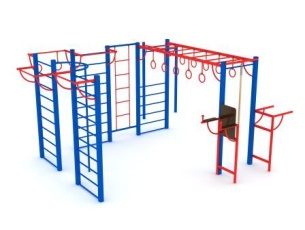 штука178075,078075,03.Качели 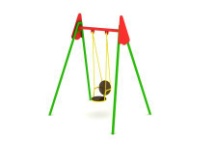 штука115939,015939,03.Ворота футбольные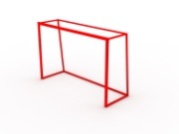 штука211088,022176,03.Сетка  для воротштука22155,04310,03.Скамейка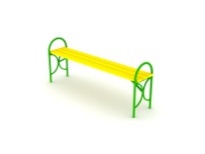 штука14500,04500,0№Наименование источниковСумма, руб.1.Средства областного бюджета125000,02.Средства от юридических лиц, ИП, частных лиц16050,01.Наименование ТОСТОС «Победа"с. Парфеново, ул.40 Лет Победы и ул. Садовая2.Дата учреждения ТОС (регистрация Устава ТОС)11.03.20193.АдресИркутская область, Черемховский районсело Парфеново4.Телефон, электронная почта89027647278  l.antipieva2012@yandex.ru1.Фамилия, имя, отчествоСарапулова Юлия Алексеевна2.Дата рождения23.03.19873.Гражданствогражданин Российской Федерации4.Образование (год окончания, квалификация)Высшее, экономист, специалист по налогом 2009г.5.Адресс. Парфеново, ул. Садовая, д.16.Контактный телефон, электронная почта89027647278, Trufanova23@mail.ru7.Иные важные моменты биографии1.Тарабрин Сергей Николаевичстроитель-профессионал, житель деревни2.Долгих Юрий и Лидиямолодые семьи2.Кондрашов Евгений и Надеждамолодые семьи2.Сарапулов Дмитрий и Юлиямолодые семьи2.Лоховы Сергей и Любовьмолодые семьи3.Сарапуловы Наталья и Степанжители улицы4.Ленский Артем, Сенкевич Екатерина, Долгих Юлия, Сарапулов Савелий.подростки5.Парфеновское отделение МСОД ЧРМО «Шаг вперёд»молодёжь